1)Запиши число, предшествующее числу 5 _______2)Увеличь 3 на 0  ____________3)Какое число уменьшили на 1 и получили 7______4)Запиши число, следующее за числом 6 ___5)Запиши пары чисел, которые в сумме дают число  7  _____________________________6)Найди сумму чисел 4 и 2 _____7)Подчеркни суммы чисел3-1=      2+1=     4+6=     10-5=      2+5=8)У Иры 4 куклы, 3 мяча. Сколько игрушек и Иры? ____________9)В вазе три  розы, два тюльпана, две гвоздики.  Сколько всего цветов в вазе?____10)Подчеркни прямые красным карандашом, кривые– синим.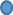 1)Запиши число, предшествующее числу 5 _______2)Увеличь 3 на 0  ____________3)Какое число уменьшили на 1 и получили 7______4)Запиши число, следующее за числом 6 ___5)Запиши пары чисел, которые в сумме дают число  7  _____________________________6)Найди сумму чисел 4 и 2 _____7)Подчеркни суммы чисел3-1=      2+1=     4+6=     10-5=      2+5=8)У Иры 4 куклы, 3 мяча. Сколько игрушек и Иры? ____________9)В вазе три  розы, два тюльпана, две гвоздики.  Сколько всего цветов в вазе?____10)Подчеркни прямые красным карандашом, кривые– синим.1)Запиши число, предшествующее числу 5 _______2)Увеличь 3 на 0  ____________3)Какое число уменьшили на 1 и получили 7______4)Запиши число, следующее за числом 6 ___5)Запиши пары чисел, которые в сумме дают число  7  _____________________________6)Найди сумму чисел 4 и 2 _____7)Подчеркни суммы чисел3-1=      2+1=     4+6=     10-5=      2+5=8)У Иры 4 куклы, 3 мяча. Сколько игрушек и Иры? ____________9)В вазе три  розы, два тюльпана, две гвоздики.  Сколько всего цветов в вазе?____10)Подчеркни прямые красным карандашом, кривые– синим.1)Запиши число, предшествующее числу 5 _______2)Увеличь 3 на 0  ____________3)Какое число уменьшили на 1 и получили 7______4)Запиши число, следующее за числом 6 ___5)Запиши пары чисел, которые в сумме дают число  7  _____________________________6)Найди сумму чисел 4 и 2 _____7)Подчеркни суммы чисел3-1=      2+1=     4+6=     10-5=      2+5=8)У Иры 4 куклы, 3 мяча. Сколько игрушек и Иры? ____________9)В вазе три  розы, два тюльпана, две гвоздики.  Сколько всего цветов в вазе?____10)Подчеркни прямые красным карандашом, кривые– синим.